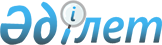 Об объявлении чрезвычайной ситуации техногенного характера местного масштабаРешение акима города Тараз Жамбылской области от 27 февраля 2019 года № 1. Зарегистрировано Департаментом юстиции Жамбылской области 27 февраля 2019 года № 4130
      Примечание РЦПИ.

      В тексте документа сохранена пунктуация и орфография оригинала.
      В соответствии с пунктом 3 статьи 37 Закона Республики Казахстан от 23 января 2001 года "О местном государственном управлении и самоуправлении в Республике Казахстан", подпунктом 2) пункта 3 статьи 4 и статьей 48 Закона Республики Казахстан от 11 апреля 2014 года "О гражданской защите", постановлением Правительства Республики Казахстан от 2 июля 2014 года № 756 "Об установлении классификации чрезвычайных ситуаций природного и техногенного характера", на основании протокола заседания оперативного штаба по предупреждению и ликвидации чрезвычайных ситуаций Жамбылской области от 27 февраля 2019 года № 3, в связи со сложившейся обстановкой в многоквартирном жилом доме № 62 микрорайона "Мынбулак" (9) города Тараз, в целях обеспечения жизнедеятельности жителей, аким города Тараз РЕШИЛ:
      1. Объявить на территории города Тараз чрезвычайную ситуацию техногенного характера местного масштаба.
      2. Руководителем ликвидации чрезвычайной ситуации назначить заместителя акима города Тараз Б.Жанбосынова и поручить провести соответствующие мероприятия, вытекающие из данного решения.
      3. Контроль за исполнением настоящего решения возложить на заместителя акима города Тараз Б.Жанбосынова.
      4. Настоящее решение вступает в силу со дня государственной регистрации в органах юстиции и вводится в действие после дня его первого официального опубликования.
					© 2012. РГП на ПХВ «Институт законодательства и правовой информации Республики Казахстан» Министерства юстиции Республики Казахстан
				
      Аким города 

Г. Абдраймов
